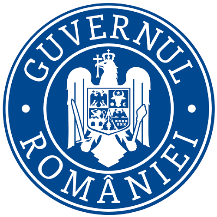 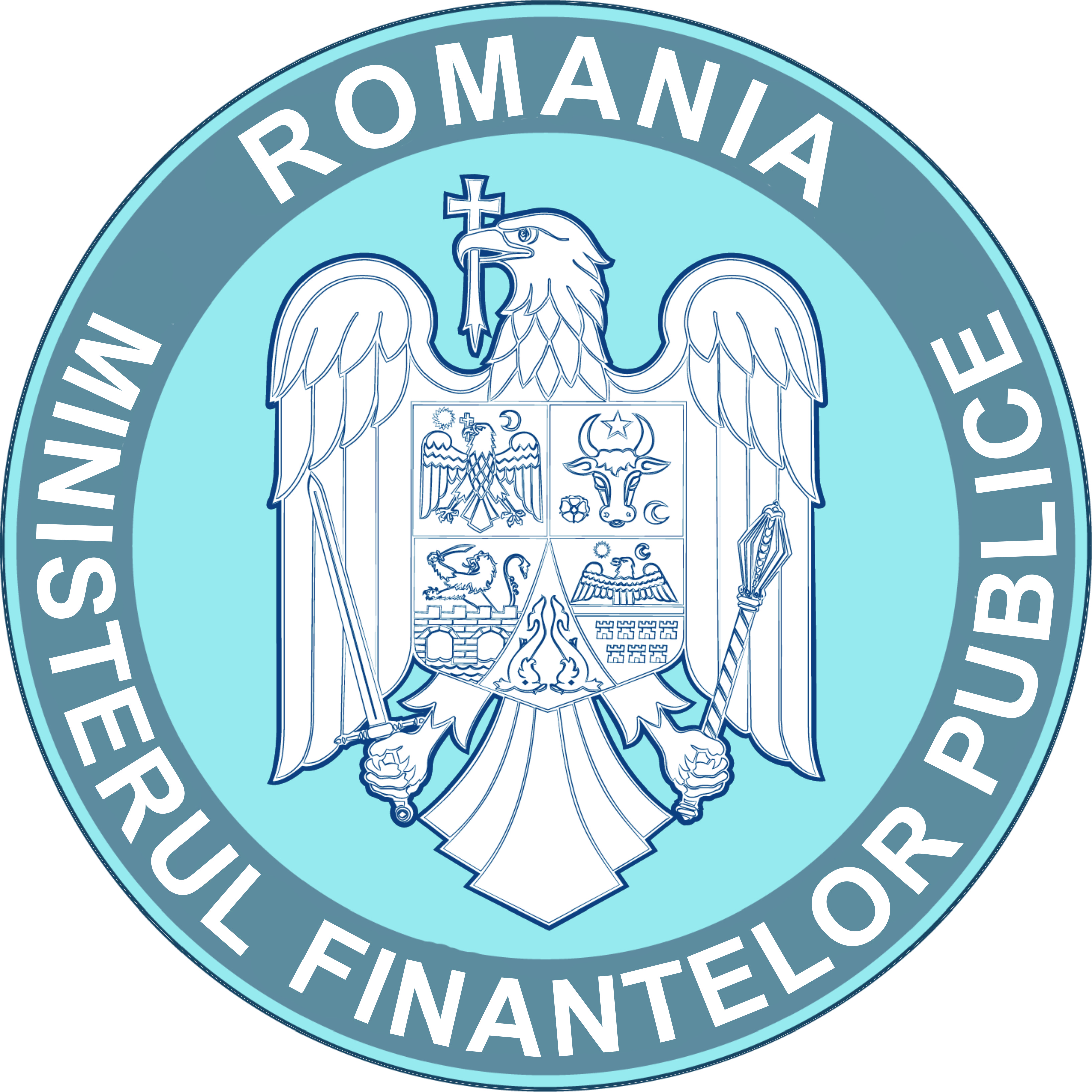   MINISTERUL FINANŢELOR                    Direcția generală managementul resurselor umane                          Nr.390945 /22.05.2024Rezultatul probei scrise la concursul de recrutare organizat în vederea ocupării funcţiilor publice de execuţie vacante din cadrul Direcției generale juridiceAvând în vedere prevederile art. VII alin.(27) din O.U.G.nr. 121/2023, comisia de concurs comunică următorul rezultat al probei scrise:Candidații declarat “admis” vor susţine interviul în data de 28.05.2024, ora 1000, la sediul Ministerului Finanțelor, Bld. Libertății nr.16, sector 5, Bucuresti, etaj 5, cam.511.Candidații nemulţumiți de rezultatul obţinut la proba scrisă pot formula contestaţie în termen de 1 zi lucrătoare de la data afişării rezultatului probei scrise, care se depune la secretarul comisiei de soluționare a contestațiilor, cam 468-469, et 2.Afişat astăzi, 22.05.2024, ora 1600, la sediul și pe site-ul Ministerului Finanţelor.Secretar comisie de concurs,Nr. crt.Identificatorul unic al candidatuluiFuncţia publică Serviciul/BiroulPunctajulprobei scriseRezultatul probei scrise1.390.632Consilier juridic clasa I grad profesional superiorServiciul contencios nr.255,33ADMIS2.390.493Consilier juridic clasa I grad profesional superiorServiciul contencios nr.2ABSENTRESPINS3.390.652Consilier juridic clasa I grad profesional superiorServiciul contencios nr.224,33RESPINS4.390.637Consilier juridic clasa I grad profesional superiorServiciul contencios nr.2ABSENTRESPINS5.390.636Consilier juridic clasa I grad profesional superiorBiroul contencios, metodologie si afaceri penale16,67RESPINS6.390.657Consilier juridic clasa I grad profesional superiorBiroul contencios, metodologie si afaceri penale16,67RESPINS7.390.633Consilier juridic clasa I grad profesional superiorServiciul avizare și legislație nr.10RESPINS8.390.492Consilier juridic clasa I grad profesional superiorServiciul avizare și legislație nr.125,67RESPINS9.390.609Consilier juridic clasa I grad profesional superiorServiciul avizare și legislație nr.253,33ADMIS10.390.591Consilier juridic clasa I grad profesional superiorServiciul avizare și legislație nr.2ABSENTRESPINS11.390.575Consilier juridic clasa I grad profesional superiorServiciul avizare și legislație nr.270,33ADMIS12.390.560Consilier juridic clasa I grad profesional superiorServiciul avizare și legislație nr.2ABSENTRESPINS13.390.505Consilier juridic clasa I grad profesional superiorServiciul avizare și legislație nr.332,67RESPINS14.390.656Consilier juridic clasa I grad profesional superiorServiciul avizare și legislație nr.330,33RESPINS